«Золотий фонд школи»Рік закінчення школиМедальПрізвище, ім’я випускника1993золотаБіляк Ольга  1993золотаМациборка Ярослав1993золотаШеф Степан1994золота Петрюк Марія1994золотаЧубіка Яна1994золотаБілінчук Владислав1995золотаБіляк Павло1995золотаПопенко Мар’яна1995золотаПукман Вадим1996золотаМорян Олександр1996золотаЧубіка Вікторія1998золотаВатаман Ярослав1998золотаМорян Андрій1998золотаТрайтлі Олександр1998золотаХараїн Людмила2003золотаОлефір Наталія2005золотаДжуган Андріяна2005срібнаЛета Марина2005срібнаВарцаба Тетяна2006срібнаТимченко Ганна2006срібнаПолончак Петро2008срібнаГерев Евеліна2009срібнаСкульський Віталій2010золотаТимченко Олександра2010золотаПращак Андріяна2010золотаТафійчук Світлана2010золотаТафійчук Рената2011срібнаМаксимлюк Василина2012золотаТафій Світлана2012золота Тафійчук Каміла2012срібнаВахламов Олександр2012срібнаГаврищук Ярослав2013золотаПопович Олександр2013срібнаАндрусяк Станіслава2013срібнаБлажко Юлія2013срібнаВарцаба Михайло2014золотаАнгела Вікторія2014золотаБонар Влад2014золотаГота Олександра2017золотаАнгела Кароліна2019срібнаТимчук Даніель2019срібнаВарга Леся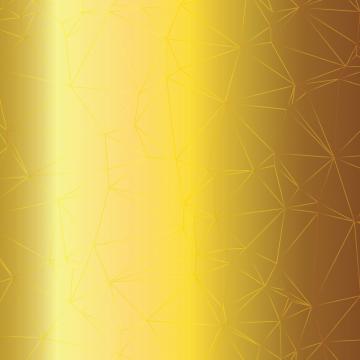 